О перечне должностей муниципальной службы, замещаемых в  сельском поселении Енгалышевский сельсовет муниципального района Чишминский район Республики БашкортостанВ соответствии с Федеральным законом от 02 марта . № 25-ФЗ «О муниципальной службе в Российской Федерации», руководствуясь Законом Республики Башкортостан от 07 декабря . № 617-з «О Реестре должностей муниципальной службы в Республике Башкортостан»,Совет сельского поселения Енгалышевский сельсовет муниципального района Чишминский район  Республики Башкортостан решил:1. Утвердить Перечень должностей муниципальной службы, замещаемых в  сельском поселении Енгалышевский сельсовет муниципального района Чишминский район Республики Башкортостан согласно приложению.2. При составлении и утверждении штатного расписания  использовать наименования должностей муниципальной службы, предусмотренные Перечнем, утвержденным настоящим решением.        3. Решение Совета сельского поселения Енгалышевский сельсовет муниципального района Чишминский район Республики Башкортостан № 57 от 23.06.2006 г. «О перечне муниципальных должностей муниципальной службысельского поселения Енгалышевский сельсовет муниципального района Чишминский район Республики Башкортостан» отменить.4. Настоящее решение обнародовать в установленном Уставом  сельского поселения  порядке и разместить на официальном сайте Администрации сельского поселения Енгалышевский сельсовет  в сети ИНТЕРНЕТ.Глава сельского поселенияЕнгалышевский сельсоветмуниципального районаЧишминский район                                                                              В.В. ЕрмолаевПриложение к решению Советасельского поселенияЕнгалышевский сельсовет муниципального района Чишминский район Республики Башкортостанот 08 августа 2014г. № 29ПЕРЕЧЕНЬдолжностей муниципальной службы, замещаемых в  сельском поселении Енгалышевский сельсовет  муниципального района Чишминский район Республики БашкортостанРаздел 1        Должности муниципальной службы, замещаемые в  сельском  поселении  Енгалышевский сельсовет муниципального района Чишминский район Старшая должностьУправляющий делами Младшая  должность Специалист 1 категорииБухгалтер 1 категории Специалист 2 категорииЗемлеустроитель 2категорииБаш[ортостан Республика]ыШишм^ районыМУНИЦИПАЛЬ РАЙОНЫнын Енгалыш ауыл советы ауыл биЛ^м^е советы 452156, Енгалыш  ауылы, Манаева урам, 13тел.:2-84-41, 2-84-42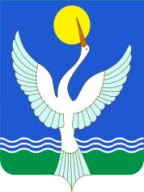 Республика БашкортостанСОВЕТ СЕЛЬСКОГО ПОСЕЛЕНИЯ Енгалышевский сельсоветМУНИЦИПАЛЬНОГО РАЙОНАЧишминскИЙ район452156, с.Енгалышево,  ул. Манаева, 13тел.: 2-84-41, 2-84-42[арар        «08» август   2014 й.     № 29          решение      «08» августа 2014 г.